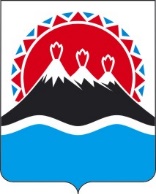 РЕГИОНАЛЬНАЯ СЛУЖБАПО ТАРИФАМ И ЦЕНАМ КАМЧАТСКОГО КРАЯПОСТАНОВЛЕНИЕВ соответствии с Федеральным законом от 07.12.2011 № 416-ФЗ 
«О водоснабжении и водоотведении», постановлением Правительства Российской Федерации от 13.05.2013 № 406 «О государственном регулировании тарифов в сфере водоснабжения и водоотведения», приказом ФСТ России от 27.12.2013 № 1746-э «Об утверждении Методических указаний по расчету регулируемых тарифов в сфере водоснабжения и водоотведения», постановлением Правительства Камчатского края от 07.04.2023 № 204-П 
«Об утверждении Положения о Региональной службе по тарифам и ценам Камчатского края», протоколом Правления Региональной службы по тарифам и ценам Камчатского края от 08.11.2023 № 117ПОСТАНОВЛЯЮ:1. Внести в приложения 5, 6 к постановлению Региональной службы по тарифам и ценам Камчатского края от 16.12.2020 № 313 «Об утверждении тарифов на питьевую воду (питьевое водоснабжение) и водоотведение МБУ ЖКХ «Надежда» потребителям Апачинского сельского поселения Усть-Большерецкого муниципального района на 2021-2025 годы» изменения, изложив их в редакции согласно приложениям 1, 2 к настоящему постановлению.2. Настоящее постановление вступает в силу с 1 января 2024 года.Приложение 1 к постановлению Региональной службы по тарифам и ценам Камчатского краяот ХХ.12.2023 № ХХХ-Н«Приложение 5 к постановлению Региональной службы по тарифам и ценам Камчатского края от 16.12.2020 № 313Тарифы на питьевую воду (питьевое водоснабжение) МБУ ЖКХ «Надежда» потребителям Апачинского сельского поселения Усть- Большерецкого муниципального районаЭкономически обоснованные тарифы для потребителей
(МБУ ЖКХ «Надежда» не является плательщиком НДС)Льготные тарифы для населения и исполнителей коммунальных услуг для населения (МБУ ЖКХ «Надежда» не является плательщиком НДС)».Приложение 2 к постановлению Региональной службы по тарифам и ценам Камчатского краяот ХХ.12.2023 № ХХХ-Н«Приложение 6к постановлению Региональной службыпо тарифам и ценам Камчатского края от 16.12.2020 № 313Тарифы на водоотведение МБУ ЖКХ «Надежда» потребителям Апачинского сельского поселения Усть- Большерецкого муниципального района1. 	Экономически обоснованные тарифы для потребителей 
(МБУ ЖКХ «Надежда» не является плательщиком НДС)Льготные тарифы для населения и исполнителей коммунальных услуг для населения (МБУ ЖКХ «Надежда» не является плательщиком НДС)».[Дата регистрации] № [Номер документа]г. Петропавловск-КамчатскийО внесении изменений в постановление Региональной службы по тарифам и ценам Камчатского края от 16.12.2020 № 313 «Об утверждении тарифов на питьевую воду (питьевое водоснабжение) и водоотведение МБУ ЖКХ «Надежда» потребителям Апачинского сельского поселения Усть-Большерецкого муниципального района на 2021-2025 годы» Руководитель[горизонтальный штамп подписи 1]М.В. Лопатникова№ п/пГод (период)Тарифы на питьевую воду (питьевое водоснабжение), руб./куб.м1.01.01.2021-30.06.202175,361.01.07.2021-31.12.202180,202.01.01.2022-30.06.202280,202.01.07.2022-31.12.202291,813.01.01.2023-31.12.202398,714.01.01.2024-30.06.202498,714.01.07.2024-31.12.2024142,095.01.01.2025-30.06.2025142,095.01.07.2025-31.12.2025168,96№ п/пГод (период)Тарифы на питьевую воду (питьевое водоснабжение), руб./куб.м1.01.01.2021-30.06.202157,001.01.07.2021-31.12.202157,002.01.01.2022-30.06.202257,002.01.07.2022-31.12.202257,003.01.01.2023-31.12.202360,424.01.01.2024-30.06.202460,424.01.07.2024-31.12.202464,77№ п/пГод (период) Тарифы на водоотведение, руб./куб.м1.01.01.2021-30.06.202198,451.01.07.2021-31.12.2021104,002.01.01.2022-30.06.202298,202.01.07.2022-31.12.202298,203.01.01.2023-31.12.202399,474.01.01.2024-30.06.202499,474.01.07.2024-31.12.2024130,785.01.01.2025-30.06.2025130,785.01.07.2025-31.12.2025133,41№ п/пГод (период) Тарифы на водоотведение, руб./куб.м1.01.01.2021-30.06.202167,001.01.07.2021-31.12.202167,002.01.01.2022-30.06.202267,002.01.07.2022-31.12.202267,003.01.01.2023-31.12.202367,004.01.01.2024-30.06.202467,004.01.07.2024-31.12.202471,82